MOHD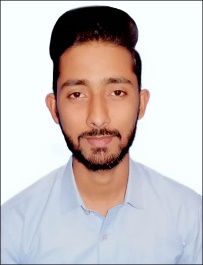 MOHD.351403@2freemail.com 	   PERSONAL DETAILSDate of Birth                 :  8th August 1993.Marital Status               :  Unmarried.Nationality                    :  Indian.Visa Status                    :  Visit Visa (17th Feb 2017 – 18th May 2017).Linguistic Proficiency   :  English, Urdu & Hindi.CAREER OBJECTIVE To gain wide experience of being a part of the challenging team which explores my potential and provide me the opportunity to enhance my talent.COMPUTER SKILLSMS Office (Word, Excel, Power-Point).OS: Windows XP/7/8/10.ACADEMIC QUALIFICATIONSPursuing MASTER OF BUSINESS ADMINISTRATION from SYMBIOSIS CENTER For DISTANCE LEARNING pune.BACHLOR OF BUSINESS ADMINISTRATION with 1st Div. from Mohammad Ali Jauhar University 2015.Intermediate – Greenwood Sr. Sec. School with 1st Div. in 2012 from Central Board of Secondary Education.High School – Greenwood Sr. Sec. School with 1st Div. in 2010 from Central Board of Secondary Education.WORK EXPERIENCE1 Year experience of Back Office in a Sand Martin Consultant Pvt. Ltd. Worked as a Process Associate.5 months experience of Back Office in a H2O Construction Pvt. Ltd. Worked as a Process Associate.JOB RESONSIBILITIESClaim ProcessingPayroll ProcessingEnrollment ProcessingACHIEVEMENTSRewarded with certificate National Seminar On “HIGHER EDUCATION IN INDIA”: Present scenario and future perspective for value based education (2015).Secured “VICE HEAD BOY” position in the event SCHOOL PARIAMENT (2011-2012).Rewarded with Gold Medal in INTER HOUSE TOURNAMENT of Cricket in 2012.	Commendable performance in the event of “SOCIAL SERVICE” 2011.COMMENTSGood communication and presentation skills.Organized and well-structured at work.Independent and self-motivated.Committed to deadlines and schedules.Honest, sincere and a hard worker with a high level of integrity.DECLARATIONI hereby declare that the above mentioned information is complete and correct to the best of my knowledge.